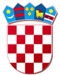 REPUBLIKA HRVATSKAVARAŽDINSKA ŽUPANIJAOSNOVNA ŠKOLA VELIKI BUKOVECŠKOLSKI ODBOR KLASA: 007-04/23-01/1URBROJ: 2186-140-01-23-13Veliki Bukovec, 2.10.2023.svim članovima ŠOP O Z I V25. sjednica Školskog odbora održat će se u četvrtak, 5.10.2023.  godine s početkom  u 17 sati u učionici 3.B.DNEVNI RED:Verifikacija Zapisnika s prethodne sjedniceDonošenje Kurikuluma Osnovne škole Veliki Bukovec za školsku godinu 2023./2024.Donošenje Godišnjeg plana i programa rada Osnovne škole Veliki Bukovec za školsku godinu 2023./2024.Suglasnost Školskog odbora za zapošljavanje učitelj/ica njemačkog jezika, učitelj/ica tehničke kulture, učitelj/ica edukator – rehabilitator, tajnik/tajnicaSuglasnost za donošenje Izvještaja ravnatelja o stanju sigurnosti, provođenju preventivnih programa te mjerama poduzetim u cilju zaštite učenikaOstalo                                                                            	            Predsjednica Školskog odbora:                                                                                                  	           Marinka Mlinarić